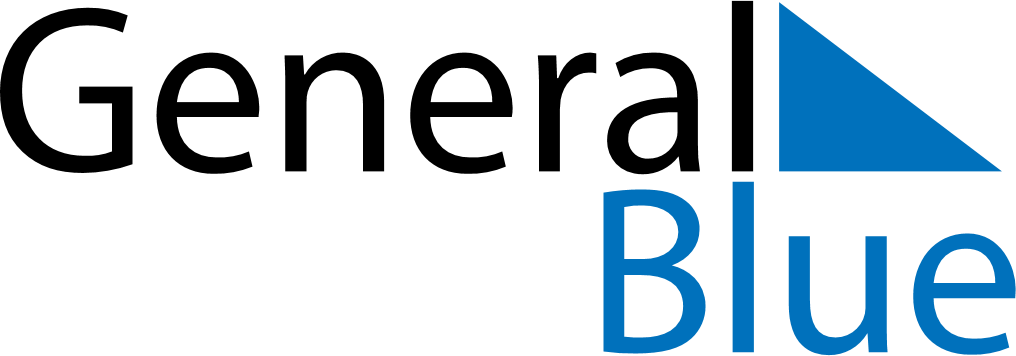 April 2163April 2163April 2163April 2163April 2163SundayMondayTuesdayWednesdayThursdayFridaySaturday123456789101112131415161718192021222324252627282930